МИНИСТЕРСТВО СЕЛЬСКОГО ХОЗЯЙСТВА РОССИЙСКОЙ ФЕДЕРАЦИИ ПРИКАЗ от 7 декабря 2017 года N 613 Об утверждении Ветеринарных правил осуществления профилактических, диагностических, ограничительных и иных мероприятий, установления и отмены карантина и иных ограничений, направленных на предотвращение распространения и ликвидацию очагов вирусного артериита лошадей В соответствии со статьей 2.2 Закона Российской Федерации от 14 мая 1993 г. N 4979-1 "О ветеринарии" (Ведомости Съезда народных депутатов Российской Федерации и Верховного Совета Российской Федерации, 1993, N 24, ст.857; Собрание законодательства Российской Федерации, 2002, N 1, ст.2; 2004, N 27, ст.2711; N 35, ст.3607; 2005, N 19, ст.1752; 2006, N 1, ст.10; N 52, ст.5498; 2007, N 1, ст.29; N 30, ст.3805; 2008, N 24, ст.2801; 2009, N 1, ст.17, ст.21; 2010, N 50, ст.6614; 2011, N 1, ст.6; N 30, ст.4590; 2015, N 29, ст.4339, ст.4359, ст.4369; 2016, N 27, ст.4160) и подпунктом 5.2.9 пункта 5 Положения о Министерстве сельского хозяйства Российской Федерации, утвержденного постановлением Правительства Российской Федерации от 12 июня 2008 г. N 450 (Собрание законодательства Российской Федерации, 2008, N 25, ст.2983; N 32, ст.3791; N 42, ст.4825; N 46, ст.5337; 2009, N 1, ст.150; N 3, ст.378; N 6, ст.738; N 9, ст.1119, ст.1121; N 27, ст.3364; N 33, ст.4088; 2010, N 4, ст.394; N 5, ст.538; N 16, ст.1917; N 23, ст.2833; N 26, ст.3350; N 31, ст.4251, 4262; N 32, ст.4330; N 40, ст.5068; 2011, N 6, ст.888; N 7, ст.983; N 12, ст.1652; N 14, ст.1935; N 18, ст.2649; N 22, ст.3179; N 36, ст.5154; 2012, N 28, ст.3900; N 32, ст.4561; N 37, ст.5001; 2013, N 10, ст.1038; N 29, ст.3969; N 33, ст.4386; N 45, ст.5822; 2014, N 4, ст.382; N 10, ст.1035; N 12, ст.1297; N 28, ст.4068; 2015, N 2, ст.491; N 11, ст.1611, N 26, ст.3900; N 35, ст.4981; N 38, ст.5297; N 47, ст.6603; 2016, N 2, ст.325; N 28, ст.4741; N 33, ст.5188; N 35, ст.5349; N 47, ст.6650; N 49, ст.6909, ст.6910)приказываю: Утвердить прилагаемые Ветеринарные правила осуществления профилактических, диагностических, ограничительных и иных мероприятий, установления и отмены карантина и иных ограничений, направленных на предотвращение распространения и ликвидацию очагов вирусного артериита лошадей.МинистрА.Н.Ткачев Зарегистрированов Министерстве юстицииРоссийской Федерации9 января 2018 года,регистрационный N 49559 УТВЕРЖДЕНЫприказом Минсельхоза Россииот 7 декабря 2017 года N 613 Ветеринарные правила осуществления профилактических, диагностических, ограничительных и иных мероприятий, установления и отмены карантина и иных ограничений, направленных на предотвращение распространения и ликвидацию очагов вирусного артериита лошадей I. Область применения 1. Настоящие Ветеринарные правила осуществления профилактических, диагностических, ограничительных и иных мероприятий, установления и отмены карантина и иных ограничений, направленных на предотвращение распространения и ликвидацию очагов вирусного артериита лошадей (далее - Правила) устанавливают обязательные для исполнения требования к осуществлению профилактических, диагностических, ограничительных и иных мероприятий, установлению и отмене на территории Российской Федерации карантина и иных ограничений, направленных на предотвращение распространения и ликвидацию очагов вирусного артериита лошадей (далее - артериит).2. Правилами устанавливаются обязательные требования к организации и проведению мероприятий по ликвидации артериита, предотвращению его возникновения и распространения на территории Российской Федерации, определению границ территории, на которую должен распространяться режим ограничительных мероприятий и (или) карантина, в том числе в части определения очага болезни животных, осуществления эпизоотического зонирования, включая определение видов зон в целях дифференциации ограничений, установленных решением о введении режима ограничительных мероприятий и (или) карантина, ограничений производства, перемещения, хранения и реализации товаров, подлежащих ветеринарному контролю (надзору), и требования к особенностям применения таких ограничений, в том числе проведению мероприятий в отношении производственных объектов, находящихся в карантинной зоне. II. Общая характеристика артериита 3. Артериит - контагиозная, остро протекающая болезнь лошадей, характеризующаяся повышением температуры тела, гиперемией слизистых оболочек носа и конъюнктивы, слезотечением, серозными выделениями из носа, затрудненным дыханием, отеками век, конечностей и живота, светобоязнью, мышечной слабостью, абортами у кобыл преимущественно в первой половине жеребости. У жеребцов болезнь вызывает нарушение воспроизводительной функции.Продолжительность болезни составляет 3-7 дней. Переболевшие лошади приобретают иммунитет.4. Возбудителем болезни является РНК-содержащий вирус рода Arterivirus семейства Arteriviridae (далее - возбудитель).Возбудитель чувствителен к эфиру, низким значениям рН (ниже 3,5), нагреванию. Возбудитель сохраняется при температуре ниже 20°С в течение 6 лет, при 4°С - 75 дней. Возбудитель погибает при температуре 37°С в течение 48 часов, при 57°С - через 20 минут.Инкубационный период болезни составляет от 1 до 5 дней.5. Основным источником возбудителя являются больные лошади, а также их секреты.6. Передача возбудителя в естественных условиях происходит аэрогенным и контактным путем, возможно также алиментарное заражение. Факторами передачи возбудителя являются объекты окружающей среды, контаминированные возбудителем. III. Профилактические мероприятия 7. В целях предотвращения возникновения и распространения артериита физические и юридические лица, являющиеся собственниками (владельцами) лошадей (далее - владельцы лошадей), обязаны:не допускать загрязнения окружающей среды отходами животноводства;предоставлять по требованиям специалистов органов и учреждений, входящих в систему Государственной ветеринарной службы Российской Федерации (далее - специалисты госветслужбы), лошадей для осмотра;извещать в течение 24 часов специалистов госветслужбы о случаях заболевания или гибели лошадей, а также об изменениях в их поведении, указывающих на возможное заболевание;принимать меры по изоляции подозреваемых в заболевании лошадей, а также иных животных, находившихся в одном помещении с подозреваемыми в заболевании лошадьми, которые могли контактировать с ними, обеспечить изоляцию трупов павших лошадей в помещении, в котором они находились;выполнять требования специалистов госветслужбы о проведении в личном подсобном хозяйстве, крестьянском (фермерском) хозяйстве, в хозяйстве индивидуального предпринимателя, в организациях и их обособленных подразделениях, в которых содержатся лошади (далее - хозяйства), противоэпизоотических и других мероприятий, предусмотренных Правилами;соблюдать условия, запреты, ограничения в связи со статусом региона, на территории которого расположено хозяйство, установленным решением федерального органа исполнительной власти в области ветеринарного надзора о регионализации по артерииту в соответствии с Ветеринарными правилами проведения регионализации территории Российской Федерации, утвержденными приказом Минсельхоза России от 14 декабря 2015 г. N 635 (зарегистрирован Минюстом России 23 марта 2016 г., регистрационный N 41508). IV. Мероприятия при подозрении на артериит 8. Основаниями для подозрения на артериит являются:наличие у лошадей клинических признаков, перечисленных в пункте 3 Правил;выявление артериита в хозяйстве, из которого ввезены лошади, в течение 30 дней после осуществления их ввоза;выявление при вскрытии трупов павших лошадей патологоанатомических изменений, характерных для артериита;искусственное осеменение кобыл спермой, полученной в хозяйстве, в котором выявлен артериит.9. При наличии оснований для подозрения на артериит владельцы лошадей обязаны:сообщить в течение 24 часов любым доступным способом о подозрении на артериит должностному лицу органа исполнительной власти субъекта Российской Федерации (на территории которого содержатся лошади), осуществляющего переданные полномочия в области ветеринарии, или подведомственного ему учреждения;содействовать специалистам госветслужбы в проведении отбора проб биологического и (или) патологического материала лошадей и направлении проб в лабораторию (испытательный центр) органов и учреждений, входящих в систему Государственной ветеринарной службы Российской Федерации, или иную лабораторию (испытательный центр), аккредитованную в национальной системе аккредитации, для исследования на артериит (далее - лаборатория);предоставить специалисту госветслужбы сведения о численности имеющихся (имевшихся) в хозяйстве лошадей с указанием количества павших лошадей за последние 30 дней.10. До получения результатов диагностических исследований на артериит владельцы лошадей обязаны:прекратить убой и вывоз лошадей и продуктов их убоя из хозяйства;прекратить все передвижения и перегруппировки лошадей;прекратить иммунизацию и получение крови от лошадей - продуцентов, а также реализацию полученных от них сывороточных препаратов на предприятиях биологической промышленности;запретить посещение хозяйств физическими лицами, кроме персонала, обслуживающего лошадей, и специалистов госветслужбы.11. При возникновении подозрения на артериит на объектах, подведомственных федеральному органу исполнительной власти, осуществляющему функции по выработке и реализации государственной политики, нормативно-правовому регулированию в области обороны, федеральному органу исполнительной власти, осуществляющему функции по выработке и реализации государственной политики и нормативно-правовому регулированию в сфере внутренних дел, федеральному органу исполнительной власти, осуществляющему функции по выработке и реализации государственной политики и нормативно-правовому регулированию в сфере деятельности войск национальной гвардии Российской Федерации, в сфере оборота оружия, в сфере частной охранной деятельности и в сфере вневедомственной охраны, федеральному органу исполнительной власти, осуществляющему правоприменительные функции, функции по контролю и надзору в сфере исполнения уголовных наказаний, федеральному органу исполнительной власти, осуществляющему функции по выработке государственной политики, нормативно-правовому регулированию, контролю и надзору в сфере государственной охраны, федеральному органу исполнительной власти, осуществляющему государственное управление в области обеспечения безопасности Российской Федерации (далее - федеральные органы исполнительной власти в области обороны, в сфере внутренних дел, в сфере деятельности войск национальной гвардии Российской Федерации, в сфере исполнения наказаний, в сфере государственной охраны и в области обеспечения безопасности), должностные лица ветеринарных (ветеринарно-санитарных) служб указанных органов должны:сообщить в течение 24 часов любым доступным способом о подозрении на артериит должностному лицу органа исполнительной власти субъекта Российской Федерации, на территории которого расположен объект, осуществляющего переданные полномочия в области ветеринарии, или подведомственного ему учреждения;провести отбор проб биологического и (или) патологического материала лошадей и направление проб в лабораторию.В случае невозможности осуществления отбора проб должностными лицами ветеринарных (ветеринарно-санитарных) служб органов, указанных в настоящем пункте, должностные лица указанных органов должны оказывать содействие иным специалистам госветслужбы в проведении отбора проб биологического и (или) патологического материала и направлении проб в лабораторию.12. Должностное лицо органа исполнительной власти субъекта Российской Федерации, осуществляющего переданные полномочия в области ветеринарии или подведомственного ему учреждения, в течение 24 часов после получения информации, указанной в пунктах 9 и 11 Правил, должно сообщить о подозрении на артериит и принятых мерах руководителю указанного органа исполнительной власти субъекта Российской Федерации, который в случае угрозы распространения возбудителя на территории иных субъектов Российской Федерации должен сообщить руководителям органов исполнительной власти указанных субъектов Российской Федерации, осуществляющих переданные полномочия в области ветеринарии, о подозрении на артериит.13. Руководитель органа исполнительной власти субъекта Российской Федерации, осуществляющего переданные полномочия в области ветеринарии, при получении им информации о возникновении подозрения на артериит, в течение 24 часов должен обеспечить направление в хозяйство, в котором владельцы лошадей осуществляют их содержание (далее - предполагаемый эпизоотический очаг), специалистов госветслужбы для:осмотра лошадей;определения вероятных источников, путей и предположительного времени заноса возбудителя;определения границ предполагаемого эпизоотического очага и возможных путей распространения артериита, в том числе с реализованными (вывезенными) лошадьми и (или) полученной от них продукцией в течение 30 дней до получения информации о подозрении на артериит;отбора проб биологического и (или) патологического материала от подозреваемых в заболевании лошадей и трупов павших лошадей и направление проб в лабораторию.14. Должностное лицо органа исполнительной власти субъекта Российской Федерации, осуществляющего переданные полномочия в области ветеринарии или подведомственного ему учреждения, в течение 24 часов после получения информации, указанной в пунктах 9 и 11 Правил, должно:проинформировать о подозрении на артериит руководителя органа местного самоуправления муниципального образования, население муниципального образования, на территории которого располагается предполагаемый эпизоотический очаг, и владельцев лошадей о требованиях Правил;определить количество лошадей в хозяйствах, расположенных на территории указанного муниципального образования, а также места и порядок уничтожения трупов павших лошадей на территории указанного муниципального образования. V. Диагностические мероприятия 15. При возникновении подозрения на артериит специалистами госветслужбы проводится отбор проб биологического и (или) патологического материала в следующем порядке:от живых лошадей с повышенной температурой отбирается кровь в объеме 5-6 мл, выделения из носа, глаз, половых органов;от трупов павших лошадей отбираются кусочки селезенки размерами 2x3 см.Упаковка биологического и (или) патологического материала и его транспортирование должны обеспечивать сохранность материала и его пригодность для исследований в течение срока транспортировки от момента отбора проб до места исследования. Пробы биологического и (или) патологического материала охлаждаются, а на период транспортирования помещаются в термос со льдом или охладителем.Утечка (рассеивание) биологического и (или) патологического материала во внешнюю среду не допускается.Контейнеры, пакеты, емкости с биологическим и (или) патологическим материалом должны быть упакованы и опечатаны.В сопроводительном письме должны быть указаны дата, время отбора проб, адрес места отбора проб, перечень проб, основания для подозрения на артериит, адрес и контактные телефоны специалиста госветслужбы, осуществившего отбор проб.Пробы биологического и (или) патологического материала должны быть доставлены в лабораторию специалистом госветслужбы.16. Диагноз считается установленным, если получен один из следующих результатов:выявлены антитела к возбудителю;выявлен возбудитель или его генетический материал;получена положительная биопроба.17. Руководитель лаборатории в течение 12 часов после получения результатов лабораторных исследований в письменной форме должен проинформировать руководителя органа исполнительной власти соответствующего субъекта Российской Федерации, осуществляющего переданные полномочия в области ветеринарии, специалиста госветслужбы, направившего биологический и (или) патологический материал на исследования, о полученных результатах.В случае установления диагноза руководитель лаборатории в течение 12 часов после получения результатов лабораторных исследований в письменной форме должен проинформировать федеральный орган исполнительной власти в области нормативно-правового регулирования в ветеринарии, а также ветеринарную (ветеринарно-санитарную) службу федерального органа исполнительной власти в области обороны, в сфере внутренних дел, в сфере деятельности войск национальной гвардии Российской Федерации, в сфере исполнения наказаний, в сфере государственной охраны и в области обеспечения безопасности (при поступлении проб биологического и (или) патологического материала с объекта, подведомственного указанным органам).18. Руководитель органа исполнительной власти субъекта Российской Федерации, осуществляющего переданные полномочия в области ветеринарии, в течение 24 часов после установления диагноза должен направить в письменной форме информацию о возникновении артериита на территории соответствующего субъекта Российской Федерации руководителю высшего исполнительного органа государственной власти субъекта Российской Федерации, в федеральный орган исполнительной власти в области нормативно-правового регулирования в области ветеринарии, федеральный орган исполнительной власти в области ветеринарного надзора, федеральные органы исполнительной власти в области обороны, в сфере внутренних дел, в сфере деятельности войск национальной гвардии Российской Федерации, в сфере исполнения наказаний, в сфере государственной охраны и в области обеспечения безопасности.19. При установлении диагноза на объектах, подведомственных федеральным органам исполнительной власти в области обороны, в сфере внутренних дел, в сфере деятельности войск национальной гвардии Российской Федерации, в сфере исполнения наказаний, в сфере государственной охраны и в области обеспечения безопасности, должностные лица ветеринарных (ветеринарно-санитарных) служб указанных органов должны взаимодействовать с должностными лицами органа исполнительной власти субъекта Российской Федерации (на территории которого расположен соответствующий объект), осуществляющего переданные полномочия в области ветеринарии, или подведомственного ему учреждения по вопросам осуществления на подведомственных объектах мероприятий, предусмотренных пунктами 22, 29, 31, 32 Правил.20. В случае если в результате проведенных лабораторных исследований диагноз не был установлен, руководитель органа исполнительной власти субъекта Российской Федерации, осуществляющий переданные полномочия в области ветеринарии, в течение 24 часов должен проинформировать об этом руководителя высшего исполнительного органа государственной власти субъекта Российской Федерации, федеральные органы исполнительной власти в области обороны, в сфере внутренних дел, в сфере деятельности войск национальной гвардии Российской Федерации, в сфере исполнения наказаний, в сфере государственной охраны и в области обеспечения безопасности.21. Должностное лицо органа исполнительной власти субъекта Российской Федерации, осуществляющего переданные полномочия в области ветеринарии, или подведомственного ему учреждения должно проинформировать о неустановлении диагноза владельцев лошадей, органы местного самоуправления муниципального образования, на территории которого располагался предполагаемый эпизоотический очаг в течение 24 часов с момента получения информации. VI. Установление карантина, ограничительные и иные мероприятия, направленные на ликвидацию очагов артериита, а также на предотвращение его распространения 22. Руководитель органа исполнительной власти субъекта Российской Федерации, осуществляющего переданные полномочия в области ветеринарии, при получении от руководителя лаборатории информации об установлении диагноза в течение 24 часов с момента установления диагноза должен:направить на рассмотрение высшему должностному лицу субъекта Российской Федерации представление об установлении ограничительных мероприятий (карантина);направить копию представления в федеральный орган исполнительной власти в области нормативно-правового регулирования в ветеринарии и федеральный орган исполнительной власти в области ветеринарного надзора;направить копию представления должностным лицам федеральных органов исполнительной власти в области обороны, в сфере внутренних дел, в сфере деятельности войск национальной гвардии Российской Федерации, в сфере исполнения наказаний, в сфере государственной охраны и в области обеспечения безопасности, или подведомственных им учреждений, в случае установления диагноза у лошадей, содержащихся на объектах, подведомственных, указанным органам;разработать проект акта об установлении ограничительных мероприятий (карантина) с соответствующим перечнем ограничений и направить его на рассмотрение высшему должностному лицу субъекта Российской Федерации;разработать и утвердить план мероприятий по ликвидации очагов артериита и предотвращения распространения возбудителя и направить его на рассмотрение высшему должностному лицу субъекта Российской Федерации.23. Руководитель высшего исполнительного органа государственной власти субъекта Российской Федерации на основании представления руководителя органа исполнительной власти субъекта Российской Федерации, осуществляющего переданные полномочия в области ветеринарии, в течение 24 часов с момента его получения должен принять решение об установлении ограничительных мероприятий (карантина) на территории субъекта Российской Федерации.Решение об установлении ограничительных мероприятий (карантина) может быть принято руководителем органа исполнительной власти субъекта Российской Федерации, осуществляющего переданные полномочия в области ветеринарии.Реализация мероприятий по предупреждению и ликвидации очагов артериита на объектах федеральных органов исполнительной власти в области обороны, в сфере внутренних дел, в сфере деятельности войск национальной гвардии Российской Федерации, в сфере исполнения наказаний, в сфере государственной охраны и в области обеспечения безопасности осуществляется указанными органами во взаимодействии с органами исполнительной власти субъектов Российской Федерации, осуществляющих переданные полномочия в области ветеринарии.24. В решении об установлении ограничительных мероприятий (карантина) должно быть определено хозяйство, в котором содержатся больные артериитом лошади (далее - эпизоотический очаг) и указан перечень вводимых ограничительных мероприятий, а также срок, на который устанавливаются ограничительные мероприятия.25. Должностное лицо учреждения, подведомственного органу исполнительной власти субъекта Российской Федерации, осуществляющего переданные полномочия в области ветеринарии, должно проинформировать население и орган местного самоуправления муниципального образования, на территории которого находится эпизоотический очаг, о возникновении эпизоотического очага.26. Решением об установлении ограничительных мероприятий (карантина) вводятся ограничительные мероприятия в эпизоотическом очаге.27. В эпизоотическом очаге:запрещается:ввоз (ввод) на территорию эпизоотического очага и вывоз (вывод) за его пределы лошадей (за исключением вывоза лошадей на убой на предприятия по убою животных или оборудованные для этих целей убойные пункты);вывоз кормов, с которыми могли иметь контакт больные лошади;проведение случки и искусственного осеменения лошадей;посещение территории посторонними лицами, кроме персонала, выполняющего производственные (технологические) операции, в том числе по обслуживанию лошадей, специалистов госветслужбы и привлеченного персонала для ликвидации очага, лиц, проживающих и (или) временно пребывающих на территории, признанной эпизоотическим очагом;вывоз молока и спермы, полученных от лошадей;проведение сельскохозяйственных ярмарок, выставок (аукционов) и других мероприятий, связанных с передвижением, перемещением и скоплением лошадей;осуществляется:изолированное содержание больных лошадей;ежедневный клинический осмотр и термометрия лошадей;исключение возможности контакта персонала, обслуживающего больных лошадей, с другими лошадьми, содержащимися в хозяйстве, и обслуживающим их персоналом;оборудование дезинфекционных ковриков на входе (выходе) и дезинфекционных барьеров на въезде (выезде) на территорию (с территории) эпизоотического очага;дезинфекционная обработка одежды и обуви парами формальдегида в пароформалиновой камере в течение 1 часа при температуре 57-60°С, расходе формалина 75 см(3)/м(3) водного раствора формалина с содержанием 1,5% формальдегида при выходе с территории эпизоотического очага;дезинфекционная обработка любых транспортных средств при их выезде с территории эпизоотического очага. Для дезинфекции транспортных средств должны применяться 1,5%-ный формальдегид или 3%-ный фоспар, или 3%-ный парасод, или 1,5%-ный параформ, приготовленный на 0,5%-ном растворе едкого натра, или 5%-ный хлорамин, или другие дезинфицирующие растворы с высокой вирулицидной активностью в отношении возбудителя (согласно инструкции по применению);обеспечение отсутствия на территории эпизоотического очага безнадзорных животных;проведение дератизации.Молоко и сперма, полученные от больных лошадей, должны быть уничтожены.Молоко, полученное от здоровых лошадей, может быть использовано внутри хозяйства после кипячения в течение не менее 5 минут или пастеризации при температуре 72°С - 15 секунд, или стерилизации (ультрапастеризации) при минимальной температуре 132°С в течение не менее одной секунды.28. Убой больных лошадей с клиническими признаками артериита должен осуществляться бескровным методом. Продукты убоя, полученные от больных лошадей с клиническими признаками артериита (кроме шкур, конского волоса), а также продукты убоя, полученные от больных лошадей без проявления клинических признаков артериита (кроме мяса, шкур, конского волоса) должны быть направлены на утилизацию в соответствии с Ветеринарно-санитарными правилами сбора, утилизации и уничтожения биологических отходов, утвержденными Минсельхозпродом России от 4 декабря 1995 г. N 13-7-2/469 (зарегистрирован Минюстом России 5 января 1996 г., регистрационный N 1005), с изменениями, внесенными приказом Минсельхоза России от 16 августа 2007 г. N 400 (зарегистрирован Минюстом России 14 сентября 2007 г., регистрационный N 10132).Мясо, полученное от убоя больных лошадей без проявления клинических признаков артериита, должно быть обеззаражено проваркой при температуре не меньше 70°С в толще продукта в течение не менее 30 минут.Шкуры должны быть подвергнуты дезинфекции. Конский волос используется без ограничений.29. Дезинфекции в эпизоотическом очаге подлежат территории хозяйств, помещения по содержанию лошадей, транспортные средства, используемые для перевозки лошадей и другие объекты, с которыми контактировали больные лошади.Дезинфекция помещений и других мест, где содержались больные лошади, должна проводиться специалистами госветслужбы в три этапа: первый - сразу после изоляции больных лошадей, второй - после проведения механической очистки, третий - перед отменой карантина.Для дезинфекции должны применяться 4%-ный горячий едкий натр, или 3%-ная хлорная известь, или 3%-ный нейтральный гипохлорит кальция, или 1%-ный глутаровый альдегид, или 5%-ный однохлористый йод, или 2%-ные формалин (параформальдегид), или хлорамин из расчета 0,3-0,5 дм/м или другие дезинфицирующие растворы с высокой вирулицидной активностью в отношении возбудителя (согласно инструкции по применению).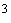 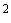 30. Орган исполнительной власти субъекта Российской Федерации, осуществляющий полномочия в области ветеринарии, организует на территории, прилегающей к эпизоотическому очагу, выставление на въезде в эпизоотический очаг необходимого количества круглосуточных контрольно-пропускных постов, оборудованных дезинфекционными барьерами, пароформалиновыми камерами для обработки одежды и дезинфекционными установками, с круглосуточным дежурством. VII. Отмена карантина 31. Отмена карантина осуществляется после проведения мероприятий, предусмотренных в пункте 29 Правил, в случае направления на убой всех лошадей хозяйства, либо через 30 дней после выздоровления последней больной лошади и проведения других мероприятий, предусмотренных Правилами.32. Руководитель органа исполнительной власти субъекта Российской Федерации, осуществляющего переданные полномочия в области ветеринарии, при получении от должностного лица учреждения, подведомственного органу исполнительной власти субъекта Российской Федерации в области ветеринарии, заключения о выполнении мероприятий, предусмотренных Правилами, в течение 24 часов должен направить представление руководителю высшего исполнительного органа государственной власти субъекта Российской Федерации об отмене ограничительных мероприятий (карантина) на территории субъекта Российской Федерации, где был зарегистрирован эпизоотический очаг.Руководитель высшего исполнительного органа государственной власти субъекта Российской Федерации в течение 24 часов принимает решение об отмене ограничительных мероприятий (карантина) на территории субъекта Российской Федерации, где был зарегистрирован эпизоотический очаг.Решение об отмене ограничительных мероприятий (карантина) на территории субъекта Российской Федерации, где был зарегистрирован эпизоотический очаг, принимает руководитель органа исполнительной власти субъекта Российской Федерации, осуществляющего переданные полномочия в области ветеринарии, в случае принятия им решения об установлении ограничительных мероприятий (карантина).Электронный текст документаподготовлен АО "Кодекс" и сверен по:Официальный интернет-портал правовой информацииwww.pravo.gov.ru, 09.01.2018,N 0001201801090026